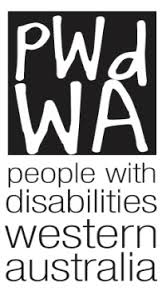 How to Make a ComplaintEveryone should be able to access and participate in their local community, yet for those Western Australians with a disability, easy and appropriate access, services and  facilities are not always considered or available. Many people are unaware of their rights or unsure about the most appropriate method of making a complaint or suggestion.These guidelines will provide you with the information and support you need to enable you to address businesses and services that you have experienced issues with. Your Rights-What the Law SaysUnder the Disability Discrimination Act 1992 (Cth.) and the Equal Opportunity Act 1984 people with a disability have the right to use facilities or obtain goods and services in the same way as other people. Not providing access may be against the law. Additionally, the Disability Services Act 1993 (amended 2004) requires all local and state government agencies to develop a Disability Access and Inclusion Plan (DAIP) to ensure those with a disability have access to all services, facilities, information and functions provided by the agencies. Non-Government businesses, services and facilities.In existing buildings owners are required to remove unreasonable and unnecessary barriers, if doing so can be accomplished without causing undue hardship. New buildings must meet the Disability (Access to Premises-Building) Standards 2010. Renovations to existing buildings may be required to meet these standards, and in some cases an existing building that is not being renovated could still be subject to the complaint processes of the law Choosing a Format for Making a ComplaintHere are some things to consider for those individuals who would like to approach the business/service first:Complaints and suggestions can be made face-to-face, by telephone, email, on-line or in writing. Consider the pros and cons of each method before commencing your complaint.Think about what information is important and relevant to include and if you have any documentation to support this.Think about whether you need help and support to complete and lodge a complaint. Friends or family can provide support by reading you letters or attending meetings with you. There are a number of agencies in WA that can help you with filling in the form or provide advocacy to support you in this process but they may have a waiting list. Face-To-FaceMaking a complaint or suggestion can often be the easiest and quickest way to help address or resolve a problem. With small businesses and stores many issues may be resolved just by speaking with the manager and making them aware of what needs addressing. Things to consider:What the problem was you experiencedWhat affect it had on you What you would like the outcome to beWays in which the business/facility/service could address this and possible contacts or resources to help them achieve thisContact details if you would like to be informed of the outcomeIf you are very emotional or stressed it may be better to make a time to meet with the necessary person. This gives you time to think about what you need to say.Before the meeting make a list of questions that need answering or points that need addressingIf possible let the person see these beforehand so that they may be able to consider options and responsesTake any documentation that will support your queries with you to the meetingIf necessary take someone with you for support. You may choose family, friends or an advocate.For some people who do not want to complain at the time, are unsure of who to complain to, or are not confident in doing this in person you may opt for another method.In WritingIf you feel uncomfortable making a complaint in person or the complaint is a difficult one you may select this as your preferred option:It allows you to take the time to consider what the issue is and clarify exactly what you want to say, what you want looked at or what outcome you hope will be achievedIt allows the business/facility/service to investigate the problem and respond to your questions and enquires appropriatelyOnlineLocal councils and large businesses usually have a formal complaint system already in place. Often employees in these places do not have the capability or authority to address these issues. Using these existing processes ensures your complaint will reach the most suitable person to address your enquiries. The information they require from you is asked for on these online forms. Smaller businesses may not have a process in place but usually have a contact email address where you can lodge your complaint.By TelephoneTo make a complaint via the telephone you need to consider the following points:Ask to speak to the relevant person for complaintsPrepare the questions that you want to ask or that require the business/service/facility to respond to before you ringHave the information ready about the accessibility issues you experiencedThe outcome you hope your call will achieveTake note of the person’s name that you talked to, the date, and what was discussedPut your query in writing if requested Other complaint resolution agenciesIf you think you were discriminated against because of your impairment/disability then you can lodge a complaint with the Equal Opportunity Commission or the Australian Human Rights Commission:Equal Opportunity Commission141 St Georges Terrace,Perth, WA, 6000(08) 9216 3900Link to information on complaintshttp://www.eoc.wa.gov.au/complaints-inquiries/making-a-complaintLink to complaints formhttp://www.eoc.wa.gov.au/complaints-inquiries/complaint-formThe Australian Human Rights CommissionGPO Box 5218Sydney, NSW 20011300 656 419Link to complaint informationhttps://www.humanrights.gov.au/complaint-informationLink to complaint formshttps://www.humanrights.gov.au/complaints/make-complaintWhat to include in a Complaint or Suggestion (checklist)Your name and contact details if you require a responseName of business/person/service/facility the complaint is aboutWhere the accessibility issued occurred/what needs addressingDate and time of issueWhat happened/what prevented your access/who was involvedHow it impacted on/affected youAttach/verbalise any documentation that supports your claimsInformation about any other organisations or people you may have contacted regarding this issue and information they gaveInformation about how you think this accessibility could be resolvedAdvocacy services in WAPeople with Disabilities WACity West Lotteries House West PerthPhone: 1800 193 331Email: info@pwdwa.orgWebsite: www.pwdwa.orgEthnic Disability Advocacy Centre (EDAC)320 Rokeby Road, Subiaco WA 6008Phone: (08) 9388 7455Website: www.edac.eduka.infoAdvocacy Western Australia (formerly known as Advocacy South West)For people in the South West Region99 Victoria Street, Bunbury WA 6230Phone: (08) 9721 6444Website: https://advocacywa.org.auIndividual Disability Advocacy Service (IDAS) at Sussex Street Community Law29 Sussex Street, East Victoria Park WA 6101Phone: (08) 6253 9500Website: www.sscls.asn.auDisability Discrimination Unit (Sussex Street Community Law)29 Sussex Street, East Victoria Park WA 6101Phone: (08) 6253 9500http://www.sscls.asn.au/Programs-Services/Disability-DiscriminationMidland Information Debt and Legal Advocacy Service (MIDLAS)23 Great Old Northern Highway, Midland WA 6056Phone: (08) 9250 2123Website: www.midlas.org.au